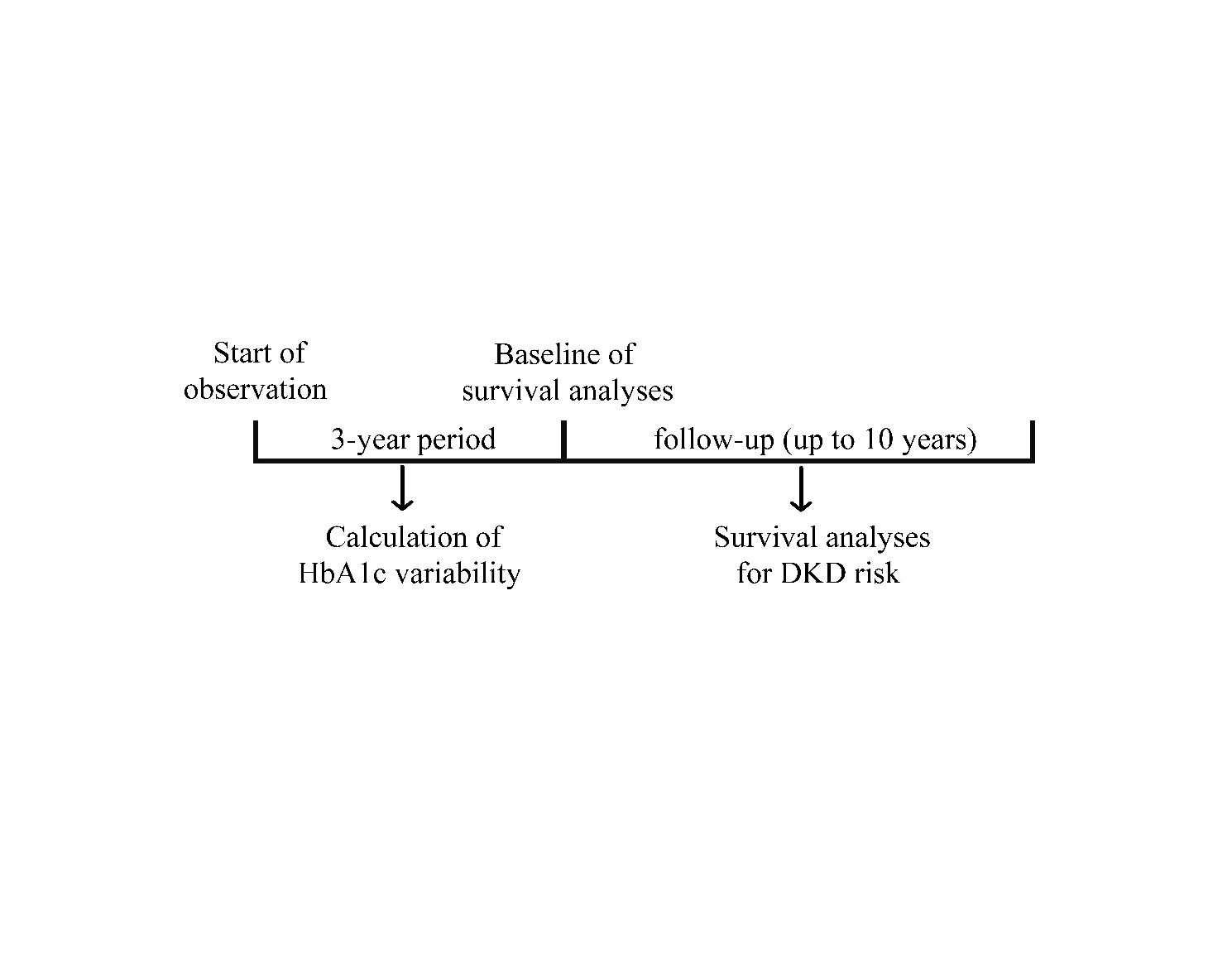 Supplementary Figure 1: Study design to investigate the association between visit-to-visit variability of HbA1c and DKD risk. DKD: diabetic kidney disease.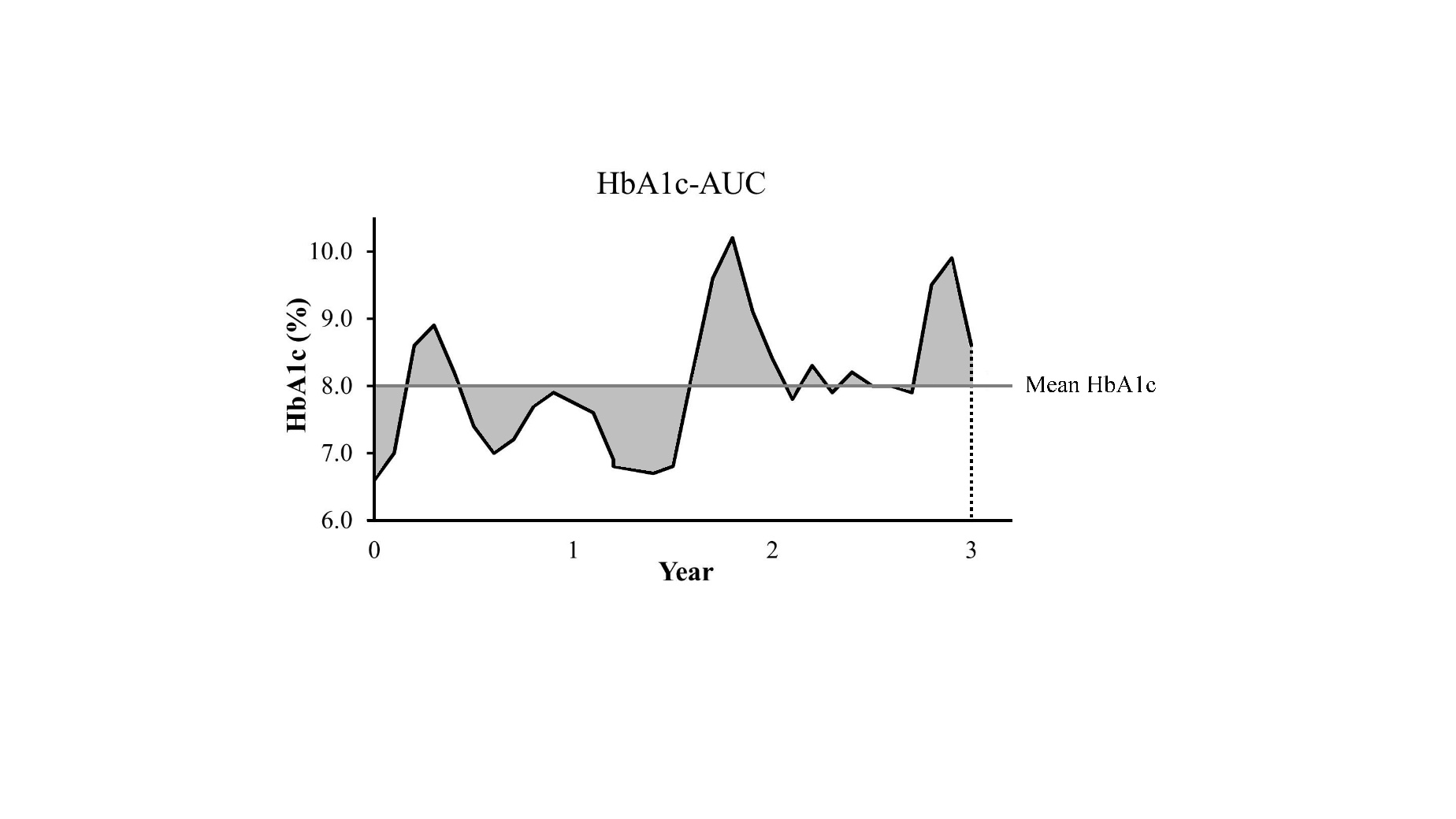 Supplementary Figure 2: Calculation method of HbA1c-AUC (Presented as the grey area).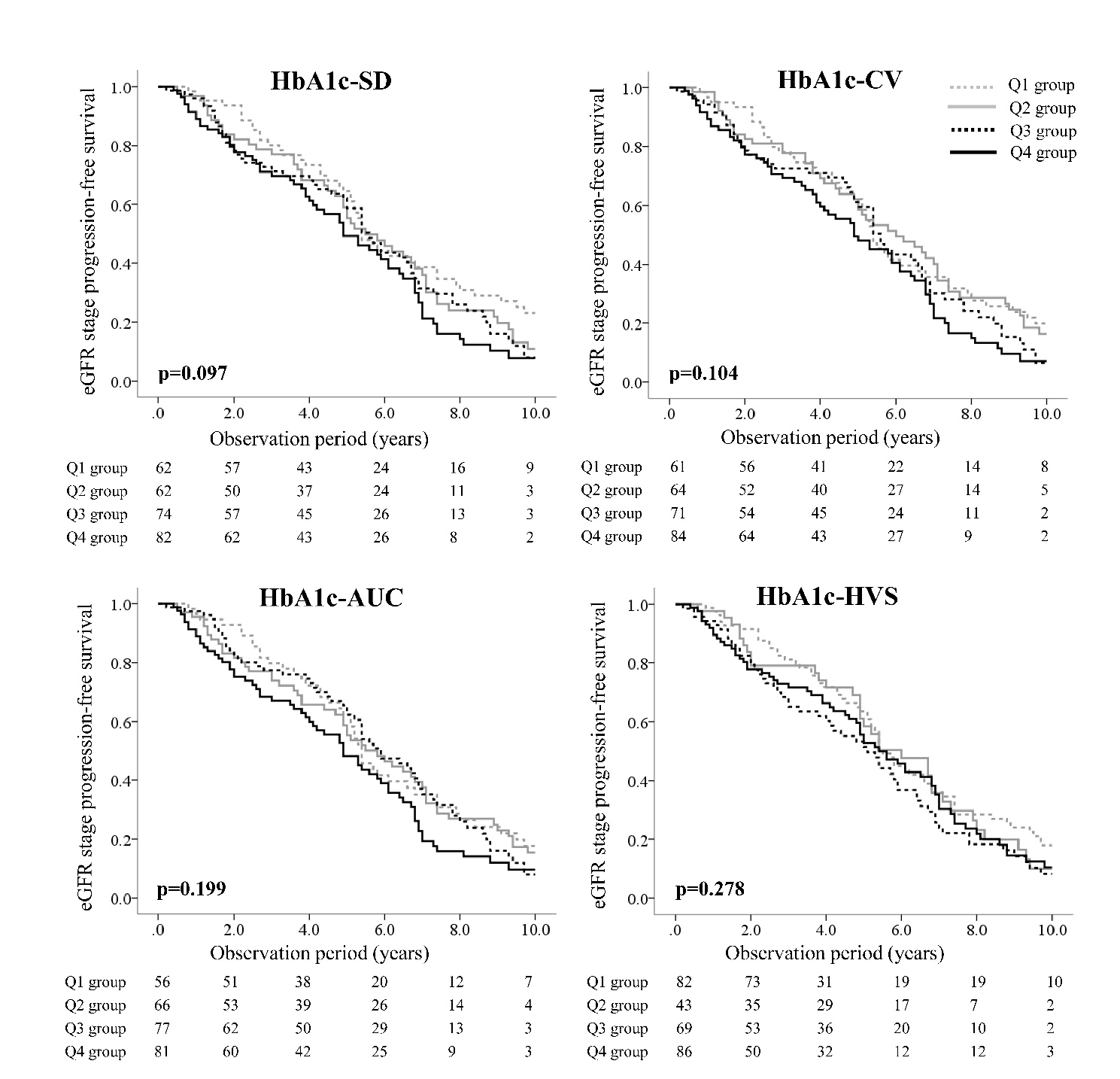 Supplementary Figure 3: Kaplan-Meier curves for eGFR stage progression-free survival from G1 among subjects divided by quartiles of the 4 indices of visit-to-visit variability of HbA1c. The quartiles of each index are represented by Q1, Q2, Q3 and Q4. The lower quartile is denoted as Q1, and the upper quartile is denoted as Q4. The comparison of the cumulative incidence among groups was carried out using a log rank test. eGFR: estimated glomerular filtration rate; HbA1c-SD: internal standard deviation of HbA1c; HbA1c-CV: coefficient of variation of HbA1c; HbA1c-AUC: area under the HbA1c curve; HbA1c-HVS: HbA1c change score.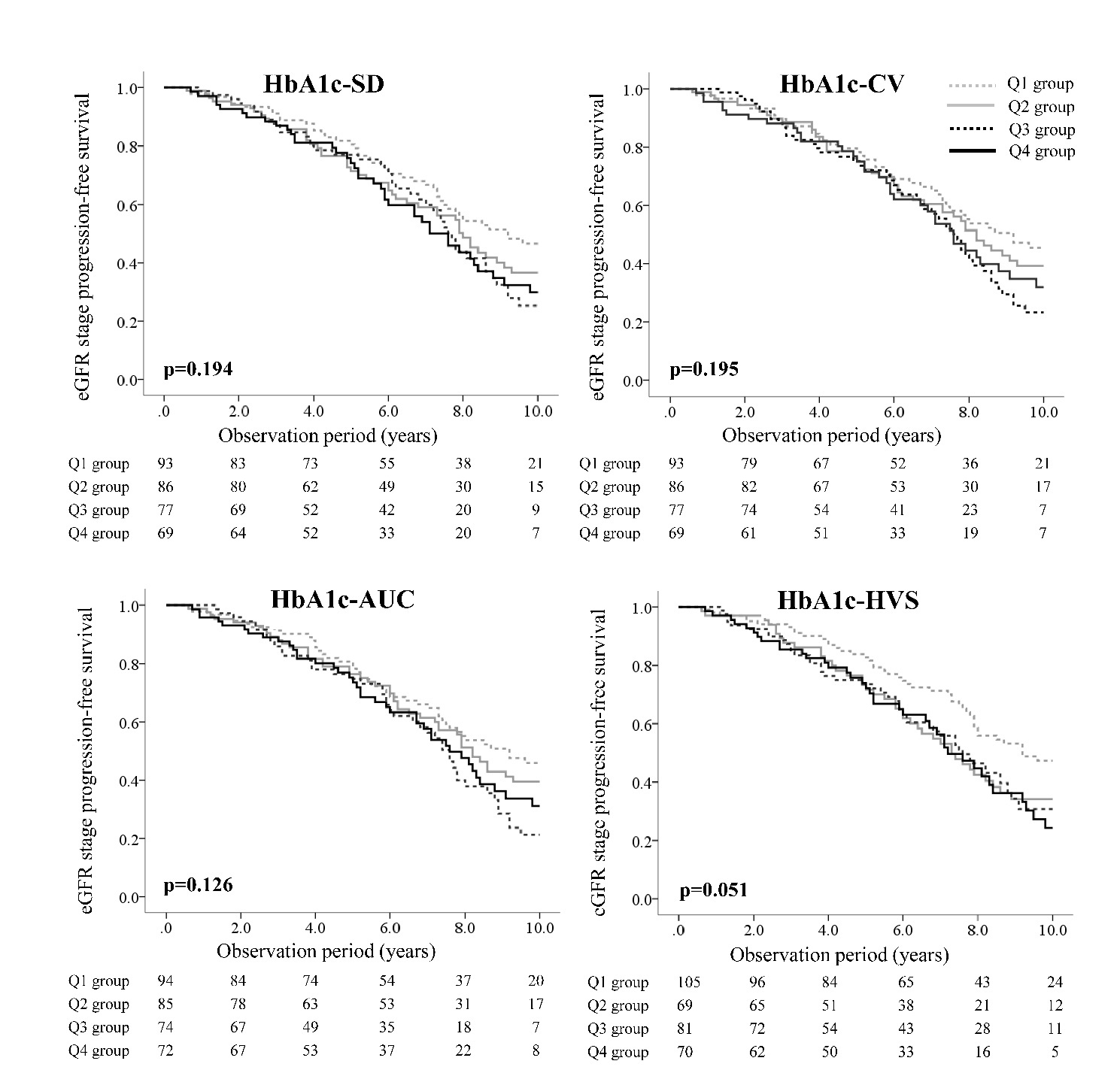 Supplementary Figure 4: Kaplan-Meier curves for eGFR stage progression-free survival from G2 among subjects divided by quartiles of the 4 indices of visit-to-visit variability of HbA1c. The quartiles of each index are represented by Q1, Q2, Q3 and Q4. The lower quartile is denoted as Q1, and the upper quartile is denoted as Q4. The comparison of the cumulative incidence among groups was carried out using a log rank test. eGFR: estimated glomerular filtration rate; HbA1c-SD: internal standard deviation of HbA1c; HbA1c-CV: coefficient of variation of HbA1c; HbA1c-AUC: area under the HbA1c curve; HbA1c-HVS: HbA1c change score.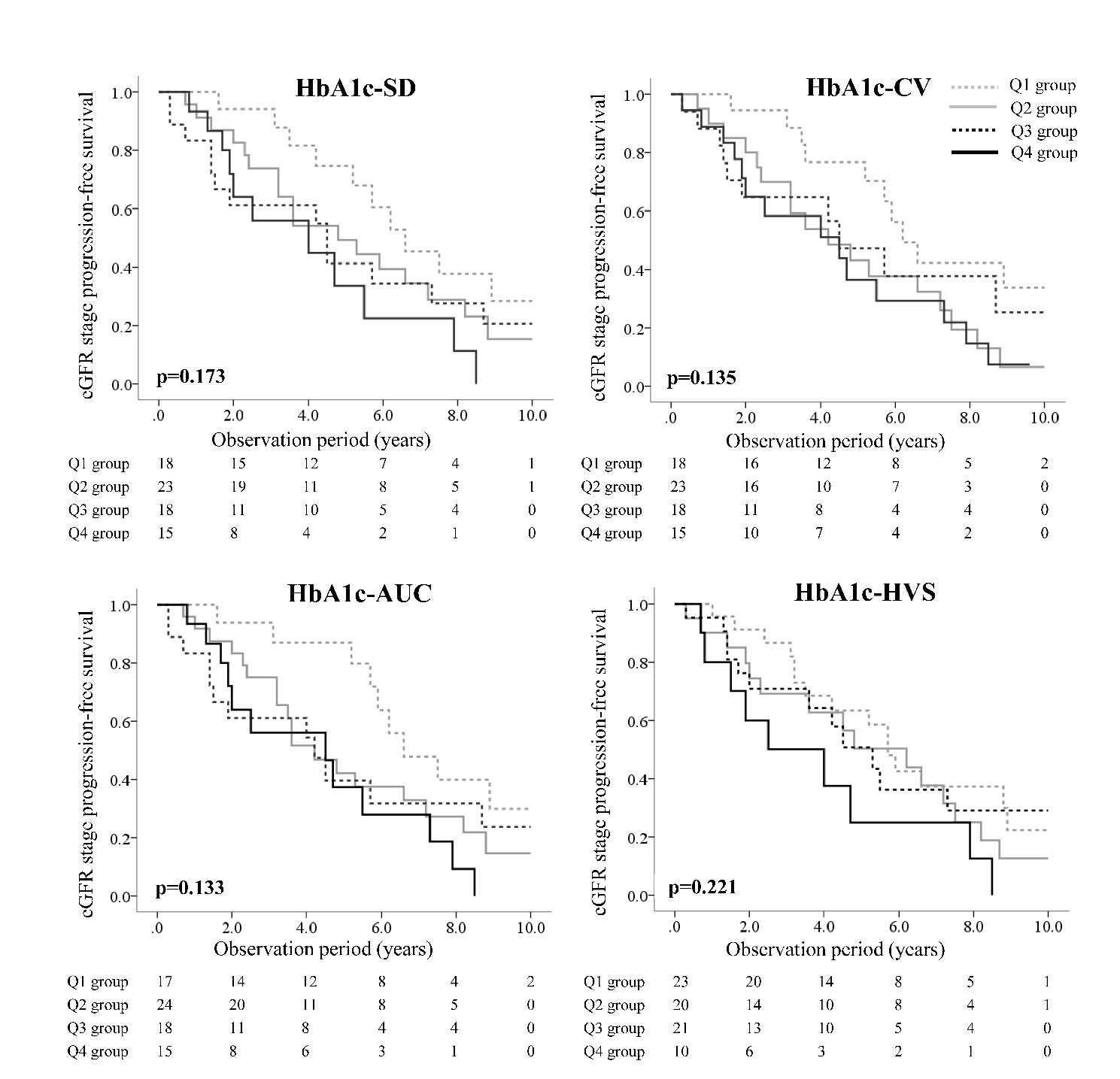 Supplementary Figure 5: Kaplan-Meier curves for eGFR stage progression-free survival from G3 among subjects divided by quartiles of the 4 indices of visit-to-visit variability of HbA1c. The quartiles of each index are represented by Q1, Q2, Q3 and Q4. The lower quartile is denoted as Q1, and the upper quartile is denoted as Q4. The comparison of the cumulative incidence among groups was carried out using a log rank test. eGFR: estimated glomerular filtration rate; HbA1c-SD: internal standard deviation of HbA1c; HbA1c-CV: coefficient of variation of HbA1c; HbA1c-AUC: area under the HbA1c curve; HbA1c-HVS: HbA1c change score.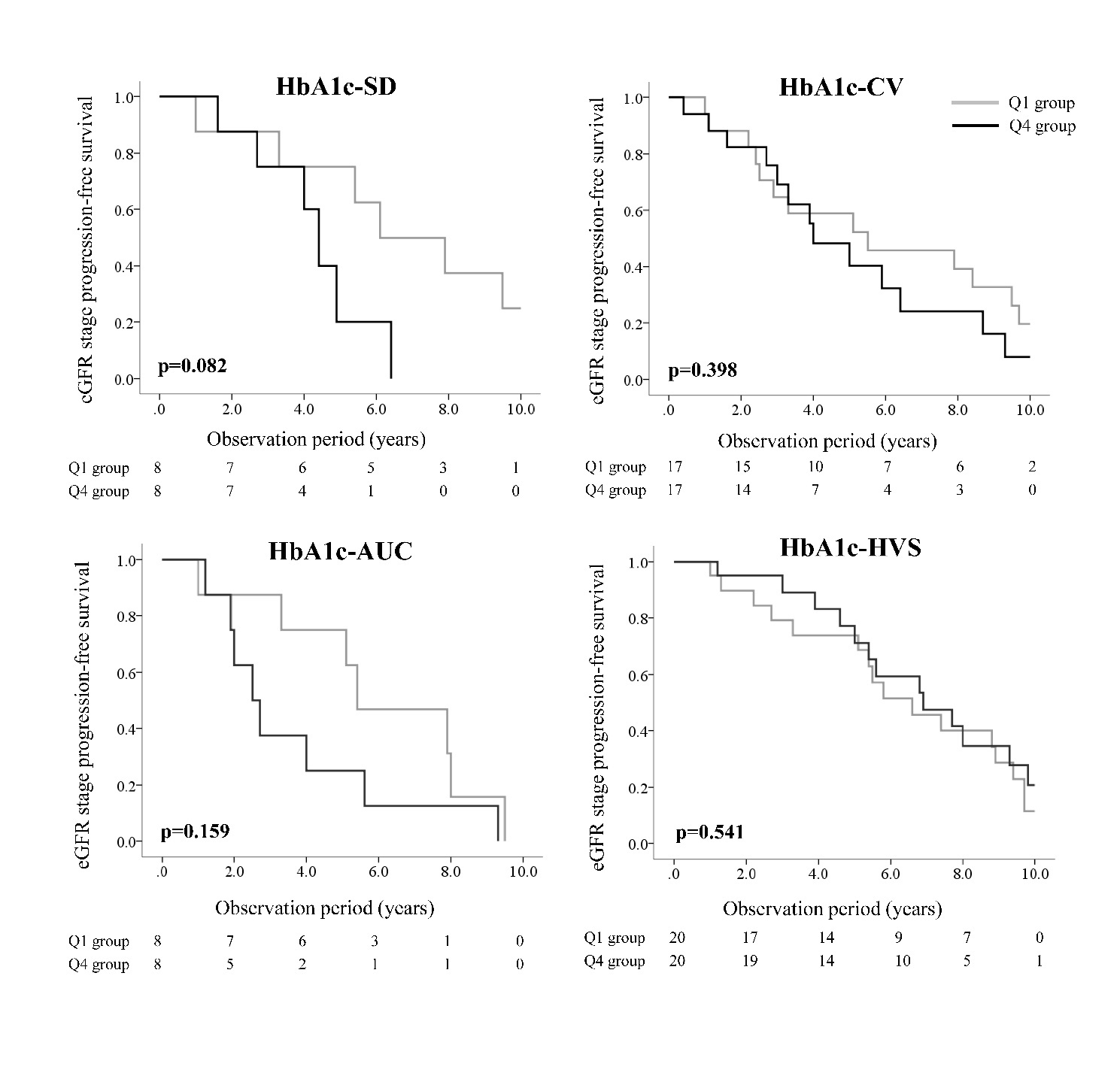 Supplementary Figure 6: Kaplan-Meier curves for eGFR stage progression-free survival from G1 among PS-matched subjects from the Q1 and Q4 groups of each index of visit-to-visit variability of HbA1c. The lower quartile is denoted as Q1, and the upper quartile is denoted as Q4. The comparison of the cumulative incidence among groups was carried out using a log rank test. eGFR: estimated glomerular filtration rate; HbA1c-SD: internal standard deviation of HbA1c; HbA1c-CV: coefficient of variation of HbA1c; HbA1c-AUC: area under the HbA1c curve; HbA1c-HVS: HbA1c change score.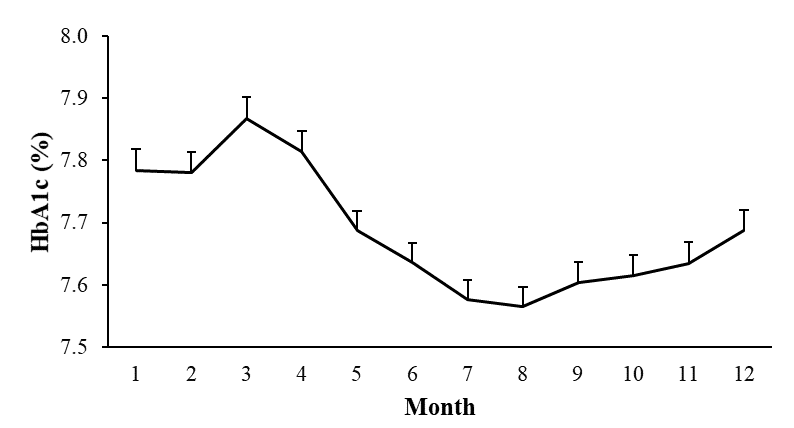 Supplementary Figure 7: Seasonal changes affected HbA1c. The peak and tough of HbA1c values appeared in March and August, respectively. The error bars represent the standard error of HbA1c measurements at each month (average numbers of HbA1c values at each month: 1602 values).Supplementary Table 1: Value of the mean and quartiles of the 4 indices of visit-to-visit variability of HbA1c.The quartiles of each index are represented by Q1, Q2, Q3 and Q4. The lower quartile is denoted as Q1, and the upper quartile is denoted as Q4. HbA1c-SD: internal standard deviation of HbA1c; HbA1c-CV: coefficient of variation of HbA1c; HbA1c-AUC: area under the HbA1c curve; HbA1c-HVS: HbA1c change score.Supplementary Table 2: Baseline characteristics of all subjects divided by the quartiles of HbA1c-SD.Data are shown as the number or the mean ± SD. The quartiles of HbA1c-SD are represented by Q1, Q2, Q3 and Q4. The lower quartile is denoted as Q1, and the upper quartile is denoted as Q4. HbA1c-SD: internal standard deviation of HbA1c; BMI: body mass index; SBP: systolic blood pressure; DBP: diastolic blood pressure; HDL: high-density lipoprotein; LDL: low-density lipoprotein; SD: standard deviation.Supplementary Table 3: Baseline characteristics of all subjects divided by the quartiles of HbA1c-CV.Data are shown as the number or the mean ± SD. The quartiles of HbA1c-CV are represented by Q1, Q2, Q3 and Q4. The lower quartile is denoted as Q1, and the upper quartile is denoted as Q4. HbA1c-CV: coefficient of variation of HbA1c; BMI: body mass index; SBP: systolic blood pressure; DBP: diastolic blood pressure; HDL: high-density lipoprotein; LDL: low-density lipoprotein; SD: standard deviation.Supplementary Table 4: Baseline characteristics of all subjects divided by the quartiles of HbA1c-AUC.Data are shown as the number or the mean ± SD. The quartiles of HbA1c-AUC are represented by Q1, Q2, Q3 and Q4. The lower quartile is denoted as Q1, and the upper quartile is denoted as Q4. HbA1c-AUC: area under the HbA1c curve; BMI: body mass index; SBP: systolic blood pressure; DBP: diastolic blood pressure; HDL: high-density lipoprotein; LDL: low-density lipoprotein; SD: standard deviation.Supplementary Table 5: Baseline characteristics of all subjects divided by the quartiles of HbA1c-HVS.Data are shown as the number or the mean ± SD. The quartiles of HbA1c- HVS are represented by Q1, Q2, Q3 and Q4. The lower quartile is denoted as Q1, and the upper quartile is denoted as Q4. HbA1c-HVS: HbA1c change score; BMI: body mass index; SBP: systolic blood pressure; DBP: diastolic blood pressure; HDL: high-density lipoprotein; LDL: low-density lipoprotein; SD: standard deviation.Supplementary Table 6: Association of the risk in eGFR stage progression from G1 with visit-to-visit variability of HbA1c, measured as 4 indices. The results were analysed using a Cox proportional hazards model.The quartiles of each index are represented by Q1, Q2, Q3 and Q4. The lower quartile is denoted as Q1, and the upper quartile is denoted as Q4. a Adjusted by age, sex, mean HbA1c over the 3-year period, duration of diabetes, SBP, LDL-c, eGFR, presence of ischemic heart disease and heart failure at baseline. b Analysed using a Cox proportional hazards model. c Analysed using a bootstrap analysis based on 1,000 replicated data sets. eGFR: estimated glomerular filtration rate; HbA1c-SD: internal standard deviation of HbA1c; HbA1c-CV: coefficient of variation of HbA1c; HbA1c-AUC: area under the HbA1c curve; HbA1c-HVS: HbA1c change score; HR: hazard ratio; CI: confidence interval.Supplementary Table 7: Association of the risk in eGFR stage progression from G2 and from G3 with visit-to-visit variability of HbA1c, measured as 4 indices. The results were analysed using a Cox proportional hazards model.The quartiles of each index are represented by Q1, Q2, Q3 and Q4. The lower quartile is denoted as Q1, and the upper quartile is denoted as Q4. a Adjusted by age, sex, mean HbA1c over the 3-year period, duration of diabetes, SBP, LDL-C, eGFR, presence of ischemic heart disease and heart failure at baseline. eGFR: estimated glomerular filtration rate; HbA1c-SD: internal standard deviation of HbA1c; HbA1c-CV: coefficient of variation of HbA1c; HbA1c-AUC: area under the HbA1c curve; HbA1c-HVS: HbA1c change score; HR: hazard ratio; CI: confidence interval; SBP systolic blood pressure; LDL-C: low-density lipoprotein cholesterol.Supplementary Table 8: Information of PS-matched subjects in the longitudinal analyses for the risk of microalbuminuria.Data are shown as the number or the mean ± SD. The lower quartile is denoted as Q1, and the upper quartile is denoted as Q4. PS: propensity score; HbA1c-SD: internal standard deviation of HbA1c; HbA1c-CV: coefficient of variation of HbA1c; HbA1c-AUC: area under the HbA1c curve; HbA1c-HVS: HbA1c change score; SBP: systolic blood pressure; SD: standard deviation.Supplementary Table 9. Information of PS-matched subjects in the longitudinal analyses for the risk of eGFR stage progression from G1.Data are shown as the number or the mean ± SD. The lower quartile is denoted as Q1, and the upper quartile is denoted as Q4. PS: propensity score; eGFR: estimated glomerular filtration rate; HbA1c-SD: internal standard deviation of HbA1c; HbA1c-CV: coefficient of variation of HbA1c; HbA1c-AUC: area under the HbA1c curve; HbA1c-HVS: HbA1c change score; SBP: systolic blood pressure; SD: standard deviation.IndexMeanQ1Q2Q3Q4HbA1c-SD0.59[0.05, 0.27](0.27, 0.47](0.47, 0.76](0.76, 3.01]HbA1c-CV7.38[0.84, 3.82](3.82, 6.06](6.06, 9.63](9.63, 33.7]HbA1c-AUC1.41[0.08, 0.62](0.62, 1.13](1.13, 1.83](1.83, 9.86]HbA1c-HVS15.69[0.00, 0.00](0.00, 9.68](9.68, 25.0](25.0, 85.7]HbA1c-SDHbA1c-SDHbA1c-SDHbA1c-SDHbA1c-SDQ1Q2Q3Q4p value(n = 180)(n = 172)(n = 174)(n = 173)p value  Male/Female121 / 59131 / 41111 / 63114 / 590.07  Age (years)61.0 ± 9.060.3 ± 10.559.4 ± 10.755.7 ± 10.7<0.01  Duration of diabetes (years)10.0 ± 7.414.0 ± 8.912.2 ± 7.411.7 ± 6.7<0.01  HbA1c (%)6.8 ± 0.87.4 ± 0.98.0 ± 1.28.8 ± 1.9<0.01  BMI (kg/m2)23.1 ± 3.324.0 ± 3.525.1 ± 3.826.2 ± 4.9<0.01  SBP (mmHg)130.6 ± 17.2136.2 ± 17.1138.4 ± 18.0137.3 ± 18.2<0.01  DBP (mmHg)79.7 ± 10.381.2 ± 9.984.0 ± 11.283.6 ± 10.9<0.01  HDL cholesterol (mmol/L)1.5 ± 0.41.5 ± 0.51.4 ± 0.41.4 ± 0.50.09  LDL cholesterol (mmol/L)3.1 ± 0.83.1 ± 0.83.2 ± 0.93.4 ± 1.00.01  Triglycerides (mmol/L)1.3 ± 1.01.5 ± 1.11.8 ± 1.52.0 ± 1.7<0.013-year follow-up after the start of observation3-year follow-up after the start of observation3-year follow-up after the start of observation3-year follow-up after the start of observation3-year follow-up after the start of observation3-year follow-up after the start of observation  Mean HbA1c (%)6.6 ± 0.67.4 ± 0.88.0 ± 0.98.7 ± 1.0<0.01  Number of HbA1c measurements (times)25.3 ± 10.829.1 ± 8.728.0 ± 9.327.7 ± 9.0<0.01HbA1c-CVHbA1c-CVHbA1c-CVHbA1c-CVHbA1c-CVQ1Q2Q3Q4p value(n = 176)(n = 174)(n = 175)(n = 174)p value  Male/Female115 / 61138 / 36110 / 65114 / 60<0.01  Age (years)61.0 ± 9.060.3 ± 10.258.7 ±11.156.5 ± 10.7<0.01  Duration of diabetes (years)10.6 ± 7.813.5 ± 8.912.3 ± 7.211.6 ± 6.8<0.01  HbA1c (%)6.9 ± 0.97.5 ± 0.98.0 ± 1.38.6 ± 1.9<0.01  BMI (kg/m2)23.1 ± 3.323.9 ± 3.925.0 ± 3.626.2 ± 4.9<0.01  SBP (mmHg)131.0 ± 17.9135.1 ± 16.5138.2 ± 17.4138.0 ± 18.8<0.01  DBP (mmHg)79.7 ± 10.581.2 ± 9.783.6 ± 10.584.0 ± 11.40.09  HDL cholesterol (mmol/L)1.5 ± 0.41.4 ± 0.41.4 ± 0.51.4 ± 0.40.05  LDL cholesterol (mmol/L)3.1 ± 0.83.1 ± 0.83.2 ± 0.93.4 ± 1.0<0.01  Triglycerides (mmol/L)1.3 ± 1.01.5 ±1.11.8 ± 1.61.9 ± 1.6<0.013-year follow-up after the start of observation3-year follow-up after the start of observation3-year follow-up after the start of observation3-year follow-up after the start of observation3-year follow-up after the start of observation3-year follow-up after the start of observation  Mean HbA1c (%)6.7 ± 0.87.5 ± 0.98.0 ± 1.08.5 ± 1.1<0.01  Number of HbA1c measurements (times)25.4 ± 10.828.9 ± 9.028.0 ± 9.227.8 ± 8.9<0.01HbA1c-AUCHbA1c-AUCHbA1c-AUCHbA1c-AUCHbA1c-AUCQ1Q2Q3Q4p value(n = 175)(n = 177)(n = 173)(n = 174)p value  Male/Female117 / 58138 / 39107 / 72121 / 53<0.01  Age (years)61.2 ± 9.159.5 ± 10.260.2 ± 10.855.5 ± 10.6<0.01  Duration of diabetes (years)10.8 ± 8.313.1 ± 8.312.8 ± 7.611.1 ± 6.6<0.01  HbA1c (%)6.7 ± 0.77.5 ± 0.97.9 ± 1.28.9 ± 1.9<0.01  BMI (kg/m2)23 ± 3.324.1 ± 3.524.9 ± 3.926.2 ± 4.9<0.01  SBP (mmHg)130.6 ± 17.5137.3 ± 17.3136.7 ± 17.1137.6 ± 18.7<0.01  DBP (mmHg)79.6 ± 10.382.0 ± 10.283.0 ± 10.583.9 ± 11.2<0.01  HDL cholesterol (mmol/L)1.5 ± 0.51.5 ± 0.41.4 ± 0.51.4 ± 0.40.04  LDL cholesterol (mmol/L)3.1 ± 0.83.1 ± 0.83.2 ± 0.83.4 ± 1.00.01  Triglycerides (mmol/L)1.3 ± 1.01.5 ± 1.11.7 ± 1.62.0 ± 1.6<0.013-year follow-up after the start of observation3-year follow-up after the start of observation3-year follow-up after the start of observation3-year follow-up after the start of observation3-year follow-up after the start of observation3-year follow-up after the start of observation  Mean HbA1c (%)6.6 ± 0.77.4 ± 0.88.0 ± 0.98.7 ± 1.1<0.01  Number of HbA1c measurements (times)25.8 ± 10.428.7 ± 9.128.6 ± 9.026.9 ± 9.50.01HbA1c-HVSHbA1c-HVSHbA1c-HVSHbA1c-HVSHbA1c-HVSQ1Q2Q3Q4p value(n = 217)(n = 133)(n = 179)(n = 170)p value  Male/Female148 / 6996 / 37107 / 72126 / 440.02  Age (years)59.8 ± 9.662.4 ± 9.859.3 ± 10.155.4 ± 11.1<0.01  Duration of diabetes (years)10.6 ± 7.914.1 ± 8.812.6 ± 7.411.5 ± 6.8<0.01  HbA1c (%)6.9 ± 0.87.5 ± 0.87.9 ± 1.38.9 ± 1.8<0.01  BMI (kg/m2)23.4 ± 3.624.2 ± 3.524.8 ± 3.626.1 ± 5.0<0.01  SBP (mmHg)131.5 ± 16.8136.5 ± 17.9136.0 ± 15.9139.6 ± 19.9<0.01  DBP (mmHg)79.9 ± 10.181.6 ± 10.181.9 ± 10.485.6 ± 11.3<0.01  HDL cholesterol (mmol/L)1.5 ± 0.41.4 ± 0.51.4 ± 0.41.4 ± 0.40.09  LDL cholesterol (mmol/L)3.2 ± 0.83.1 ± 0.83.2 ± 0.93.2 ± 1.00.47  Triglycerides (mmol/L)1.4 ± 1.21.5 ± 1.01.7 ± 1.32.0 ± 1.8<0.013-year follow-up after the start of observation3-year follow-up after the start of observation3-year follow-up after the start of observation3-year follow-up after the start of observation3-year follow-up after the start of observation3-year follow-up after the start of observation  Mean HbA1c (%)6.7 ± 0.77.4 ± 0.77.9 ± 0.98.8 ± 1.1<0.01  Number of HbA1c measurements (times)26.9 ± 10.332.2 ± 5.728.3 ± 9.323.8 ± 9.7<0.01IndexHR [95%CI] ap value bp value cPS-matched subjectsPS-matched subjectsIndexHR [95%CI] ap value bp value cHR [95%CI]p value bHbA1c-SDQ1 1--1-Q2 1.30 (0.83-2.03)0.2540.289Q3 1.58 (0.97-2.56)0.0650.075Q4 1.89 (1.11-3.24)0.0200.0253.13 (0.82-11.93)0.094HbA1c-CVQ1 1--1-Q2 0.97 (0.63-1.51)0.9070.907Q3 1.40 (0.88-2.22)0.1590.184Q4 1.67 (1.03-2.71)0.0390.0481.40 (0.64-3.07)0.401HbA1c-AUCQ1 1--1-Q2 1.05 (0.67-1.65)0.8300.817Q3 1.08 (0.67-1.74)0.7490.770Q4 1.50 (0.90-2.51)0.1230.1452.14 (0.73-6.28)0.168HbA1c-HVSQ1 1--1-Q2 0.97 (0.62-1.52)0.9100.910Q3 1.21 (0.80-1.85)0.3650.409Q4 1.04 (0.67-1.61)0.8590.8470.80 (0.38-1.66)0.544IndexeGFR stage progression from G2eGFR stage progression from G2eGFR stage progression from G3eGFR stage progression from G3IndexHR [95%CI] ap valueHR [95%CI] ap valueHbA1c-SDQ11-1-Q21.20 (0.76-1.90)0.4341.30 (0.48-3.49)0.606Q31.05 (0.63-1.76)0.8540.74 (0.26-2.15)0.585Q41.55 (0.86-2.77)0.1421.38 (0.38-5.06)0.623HbA1c-CVQ11-1-Q21.17 (0.73-1.87)0.5162.36 (0.98-5.71)0.056Q31.08 (0.66-1.75)0.7560.74 (0.26-2.10)0.573Q41.41 (0.80-2.47)0.2361.90 (0.65-5.53)0.241HbA1c-AUCQ11-1-Q21.08 (0.68-1.70)0.7521.71 (0.65-4.49)0.273Q31.05 (0.63-1.78)0.8420.85 (0.29-2.51)0.775Q41.41 (0.79-2.52)0.2471.67 (0.51-5.46)0.400HbA1c-HVSQ11-1-Q21.51 (0.95-2.40)0.0831.41 (0.56-3.52)0.463Q31.49 (0.94-2.38)0.0920.54 (0.20-1.47)0.229Q41.55 (0.84-2.86)0.1601.36 (0.39-4.82)0.629HbA1c-SDHbA1c-SDp valuep valuep valueHbA1c-CVHbA1c-CVHbA1c-CVHbA1c-CVHbA1c-CVp valuep valueQ1Q4p valuep valuep valueQ1Q1Q1Q4Q4p valuep valueN14141414-1414141414--Males/females9 / 58 / 68 / 68 / 6-9 / 59 / 59 / 58 / 68 / 6--Age (years)60.1 ± 8.859.3 ± 7.259.3 ± 7.259.3 ± 7.20.7961.2 ± 6.561.2 ± 6.561.2 ± 6.560.8 ± 9.160.8 ± 9.10.900.90Duration of diabetes (years)11.6 ± 7.911.7 ± 7.911.7 ± 7.911.7 ± 7.90.9911.9 ± 7.611.9 ± 7.611.9 ± 7.610.6 ± 7.210.6 ± 7.20.660.66HbA1c (%)7.5 ± 0.67.5 ± 1.37.5 ± 1.37.5 ± 1.30.947.3 ± 0.87.3 ± 0.87.3 ± 0.87.7 ± 1.37.7 ± 1.30.340.34Mean HbA1c (%)7.3 ± 0.67.3 ± 0.67.3 ± 0.67.3 ± 0.60.907.3 ± 0.77.3 ± 0.77.3 ± 0.77.3 ± 0.77.3 ± 0.70.960.96SBP (mmHg)129.8 ± 21.2133.9 ± 14.5133.9 ± 14.5133.9 ± 14.50.55138.5 ± 23.1138.5 ± 23.1138.5 ± 23.1137.1 ± 18.0137.1 ± 18.00.860.86HbA1c-AUCHbA1c-AUCHbA1c-AUCp valuep valuep valueHbA1c-HVSHbA1c-HVSHbA1c-HVSp valuep valueQ1Q4Q4p valuep valuep valueQ1Q4Q4p valuep valueN151515---202020--Males/females11 / 48 / 78 / 7---13 / 714 / 614 / 6--Age (years)61.3 ± 8.060.2 ± 9.860.2 ± 9.80.740.740.7455.7 ± 10.558.4 ± 11.758.4 ± 11.70.450.45Duration of diabetes (years)11.7 ± 8.010.4 ± 6.710.4 ± 6.70.620.620.6211.3 ± 6.611.6 ± 7.711.6 ± 7.70.900.90HbA1c (%)7.2 ± 0.77.5 ± 1.87.5 ± 1.80.580.580.587.9 ± 1.17.8 ± 1.67.8 ± 1.60.840.84Mean HbA1c (%)7.3 ± 0.67.3 ± 0.77.3 ± 0.70.910.910.917.6 ± 0.67.6 ± 0.87.6 ± 0.80.980.98SBP (mmHg)137.7 ± 16.4139.8 ± 16.9139.8 ± 16.90.730.730.73137.7 ± 13.4140.3 ± 19.1140.3 ± 19.10.620.62HbA1c-SDHbA1c-SDp valueHbA1c-CVHbA1c-CVp valueQ1Q4p valueQ1Q4p value  N88-1717-  Males/females5/33/5-7/1010/7-  Age (years)60.2 ± 9.758.2 ± 8.10.6657.5 ± 10.155.4 ± 8.70.51  Duration of diabetes (years)12.1 ± 7.87.0 ± 3.10.119.8 ± 5.710.9 ± 6.70.60  HbA1c (%)7.5 ± 0.78.3 ± 2.20.317.9 ± 1.38.1 ± 2.00.63  Mean HbA1c (%)7.4 ± 0.67.4 ± 0.90.907.5 ± 0.77.5 ± 0.80.89  SBP (mmHg)130.3±27.2136.0 ± 16.10.62133.6 ± 21.7139.2 ± 22.60.47HbA1c-AUCHbA1c-AUCp valueHbA1c-HVSHbA1c-HVSp valueQ1Q4p valueQ1Q4p value   N88-2020-   Males/females3/53/5-12/812/8-   Age (years)57.0 ± 9.759.4 ± 7.9 0.5952.6 ± 9.956.6 ± 10.40.22   Duration of diabetes (years)10.9 ± 4.89.0 ± 6.30.539.8 ± 5.510.1 ± 6.10.86   HbA1c (%)7.5 ± 0.67.3 ± 1.40.667.8 ± 1.37.9 ± 1.40.88   Mean HbA1c (%)7.4 ± 0.67.4 ± 0.80.897.7 ± 0.77.7 ± 0.80.87   SBP (mmHg)142.0 ± 26.6133.4 ± 21.80.49135.3 ± 16.0134.0 ± 19.50.82